CC-Betriebs-CheckModulPflanzenbau ChecklisteLebensmittelsicherheit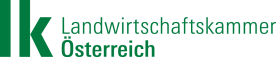 Name:Betriebsnummer:Anforderung Art. 17: Die Landwirte sorgen dafür, dass die Lebensmittel oder Futtermittel die Anforderungen des Lebensmittelrechts erfüllen, die für diese Tätigkeit gelten, und überprüfen die Einhaltung dieser Anforderungen. Anforderung Art. 18: Die Rückverfolgbarkeit von Lebens- und Futtermitteln und von Tieren, die der Lebensmittelgewinnung dienen, ist von den Landwirten sicherzustellen. Anforderung Art. 19 und 20: Wenn ein Landwirt erkennt oder annehmen muss, dass er ein unsicheres Lebens- oder Futtermittel verkauft hat, nimmt er es unverzüglich vom Markt und informiert Abnehmer, Vorlieferanten, Behörden und Konsumenten. Anforderung Art. 17: Die Landwirte sorgen dafür, dass die Lebensmittel oder Futtermittel die Anforderungen des Lebensmittelrechts erfüllen, die für diese Tätigkeit gelten, und überprüfen die Einhaltung dieser Anforderungen. Anforderung Art. 18: Die Rückverfolgbarkeit von Lebens- und Futtermitteln und von Tieren, die der Lebensmittelgewinnung dienen, ist von den Landwirten sicherzustellen. Anforderung Art. 19 und 20: Wenn ein Landwirt erkennt oder annehmen muss, dass er ein unsicheres Lebens- oder Futtermittel verkauft hat, nimmt er es unverzüglich vom Markt und informiert Abnehmer, Vorlieferanten, Behörden und Konsumenten. Anforderung Art. 17: Die Landwirte sorgen dafür, dass die Lebensmittel oder Futtermittel die Anforderungen des Lebensmittelrechts erfüllen, die für diese Tätigkeit gelten, und überprüfen die Einhaltung dieser Anforderungen. Anforderung Art. 18: Die Rückverfolgbarkeit von Lebens- und Futtermitteln und von Tieren, die der Lebensmittelgewinnung dienen, ist von den Landwirten sicherzustellen. Anforderung Art. 19 und 20: Wenn ein Landwirt erkennt oder annehmen muss, dass er ein unsicheres Lebens- oder Futtermittel verkauft hat, nimmt er es unverzüglich vom Markt und informiert Abnehmer, Vorlieferanten, Behörden und Konsumenten. Hinweis: Detailanforderungen, die zum Zeitpunkt des CC-Betriebs-Checksnicht besprochen wurden, sind durchzustreichen.Hinweis: Detailanforderungen, die zum Zeitpunkt des CC-Betriebs-Checksnicht besprochen wurden, sind durchzustreichen.Hinweis: Detailanforderungen, die zum Zeitpunkt des CC-Betriebs-Checksnicht besprochen wurden, sind durchzustreichen.Teil pflanzliche Produkte (Art. 17) (Immer zu besprechen, sobald landwirtschaftliche Flächen vorhanden sind)  ja  neinDetailanforderung 1.1: SauberkeitDetailanforderung 1.1: SauberkeitDetailanforderung 1.1: SauberkeitSind die verwendeten Anlagen, Ausrüstungen, Behälter, Transportkisten und Fahrzeuge für Ernte, Transport, Lagerung, Bearbeitung – soweit in Verwendung und in Hinblick auf ihre Eignung für das jeweilige Produkt – sauber?  ja  neinDetailanforderung 1.2: KontaminationDetailanforderung 1.2: KontaminationDetailanforderung 1.2: KontaminationSind die Produkte frei von Verunreinigungen durch Schädlinge?  ja  neinWird eine Verunreinigung der Produkte durch gefährliche Stoffe und Abfälle verhindert?  ja  neinDetailanforderung 1.3: Vorhandensein einschlägiger AnalysenDetailanforderung 1.3: Vorhandensein einschlägiger AnalysenDetailanforderung 1.3: Vorhandensein einschlägiger AnalysenWurden einschlägige Analysen durchgeführt?  ja  neinWenn ja: Liegen Aufzeichnungen für diese einschlägigen Analysen vor?  ja  neinTeil tierische Produkte (Art. 17)        Gibt es am Betrieb tierische Produkte? ja  neinDetailanforderung 2.1: SauberkeitDetailanforderung 2.1: SauberkeitDetailanforderung 2.1: SauberkeitSind die verwendeten Stallungen, Ausrüstungen, Transportkisten und Fahrzeuge – soweit in Verwendung und in Hinblick auf ihre Eignung für die jeweilige Tierart – sauber?  ja  neinDetailanforderung 2.2: KontaminationDetailanforderung 2.2: KontaminationDetailanforderung 2.2: KontaminationGibt es in Stallungen keine lebensmittelrechtlich relevanten Verunreinigungen durch Schadnager bzw. ausreichende Bekämpfungsmaßnahmen gegen Schadnager vorhanden?  ja  neinWird eine Verunreinigung des Stalles durch getrennte Lagerung gefährlicher Stoffe und Abfälle verhindert?  ja  neinDetailanforderung 2.3: Vorhandensein einschlägiger AnalysenDetailanforderung 2.3: Vorhandensein einschlägiger AnalysenDetailanforderung 2.3: Vorhandensein einschlägiger AnalysenWurden einschlägige Analysen durchgeführt?  ja  neinWenn ja: Liegen Aufzeichnungen für diese einschlägigen Analysen vor?  ja  nein2a. Zusatzteil Milch (Art. 17)        Wird am Betrieb Milch erzeugt?2a. Zusatzteil Milch (Art. 17)        Wird am Betrieb Milch erzeugt?2a. Zusatzteil Milch (Art. 17)        Wird am Betrieb Milch erzeugt? ja  neinDetailanforderung 2a.0: MilchuntersuchungsergebnisseDetailanforderung 2a.0: MilchuntersuchungsergebnisseDetailanforderung 2a.0: MilchuntersuchungsergebnisseDetailanforderung 2a.0: MilchuntersuchungsergebnisseDetailanforderung 2a.0: MilchuntersuchungsergebnisseBelegen die Rohmilchuntersuchungen der letzten 2 Monate, dass die Milch im Hinblick auf die Keimzahl, den Gehalt an somatischen Zellen und Rückstände von Antibiotika einwandfrei war? Belegen die Rohmilchuntersuchungen der letzten 2 Monate, dass die Milch im Hinblick auf die Keimzahl, den Gehalt an somatischen Zellen und Rückstände von Antibiotika einwandfrei war? Belegen die Rohmilchuntersuchungen der letzten 2 Monate, dass die Milch im Hinblick auf die Keimzahl, den Gehalt an somatischen Zellen und Rückstände von Antibiotika einwandfrei war?  ja  neinAnzahl und Zeitraum der kontrollierten Untersuchungsergebnisse: Wenn die Frage mit ja beantwortet wurde, ist die Kontrolle der Punkte 2a.1 bis 2a.3 nicht erforderlich.Wenn die Frage mit ja beantwortet wurde, ist die Kontrolle der Punkte 2a.1 bis 2a.3 nicht erforderlich.Wenn die Frage mit ja beantwortet wurde, ist die Kontrolle der Punkte 2a.1 bis 2a.3 nicht erforderlich.Detailanforderung 2a.1: HygieneDetailanforderung 2a.1: HygieneDetailanforderung 2a.1: HygieneDetailanforderung 2a.1: HygieneDetailanforderung 2a.1: HygieneIst der allgemeine Gesundheitszustand der Tiere gut?Ist der allgemeine Gesundheitszustand der Tiere gut?Ist der allgemeine Gesundheitszustand der Tiere gut? ja  neinIst der Tierbestand frei von Tuberkulose und Brucellose?Ist der Tierbestand frei von Tuberkulose und Brucellose?Ist der Tierbestand frei von Tuberkulose und Brucellose? ja  neinWerden Zitzen, Euter und angrenzende Körperteile vor Melkbeginn gereinigt? Werden Zitzen, Euter und angrenzende Körperteile vor Melkbeginn gereinigt? Werden Zitzen, Euter und angrenzende Körperteile vor Melkbeginn gereinigt?  ja  neinEntsprechen Melkgeschirr, Milchtank/-behälter und Orte, an die die Milch nach dem Melken verbracht wird, den entsprechenden Hygienevorschriften?Entsprechen Melkgeschirr, Milchtank/-behälter und Orte, an die die Milch nach dem Melken verbracht wird, den entsprechenden Hygienevorschriften?Entsprechen Melkgeschirr, Milchtank/-behälter und Orte, an die die Milch nach dem Melken verbracht wird, den entsprechenden Hygienevorschriften? ja  neinDetailanforderung 2a.2: KühlungDetailanforderung 2a.2: KühlungDetailanforderung 2a.2: KühlungDetailanforderung 2a.2: KühlungDetailanforderung 2a.2: KühlungWird die Milch unverzüglich auf die geforderte Temperatur gekühlt? Wird die Milch unverzüglich auf die geforderte Temperatur gekühlt? Wird die Milch unverzüglich auf die geforderte Temperatur gekühlt?  ja  neinWenn nein: Wird die Milch innerhalb von 2 Stunden nach dem Melken verarbeitet und/oder liegt  eine entsprechende Genehmigung für eine höhere Temperatur vor?Wenn nein: Wird die Milch innerhalb von 2 Stunden nach dem Melken verarbeitet und/oder liegt  eine entsprechende Genehmigung für eine höhere Temperatur vor?Wenn nein: Wird die Milch innerhalb von 2 Stunden nach dem Melken verarbeitet und/oder liegt  eine entsprechende Genehmigung für eine höhere Temperatur vor? ja  neinDetailanforderung 2a.3: ReinigungDetailanforderung 2a.3: ReinigungDetailanforderung 2a.3: ReinigungDetailanforderung 2a.3: ReinigungDetailanforderung 2a.3: ReinigungWerden geeignete Lebensmittel verwendet? Werden geeignete Lebensmittel verwendet? Werden geeignete Lebensmittel verwendet?  ja  neinWird geeignetes Wasser zum Reinigen der Oberflächen von Melkgeschirr und Milchtank/Milchbehälter verwendet? Wird geeignetes Wasser zum Reinigen der Oberflächen von Melkgeschirr und Milchtank/Milchbehälter verwendet? Wird geeignetes Wasser zum Reinigen der Oberflächen von Melkgeschirr und Milchtank/Milchbehälter verwendet?  ja  nein2b. Zusatzteil Eier (Art. 17)        Werden am Betrieb Eier erzeugt?2b. Zusatzteil Eier (Art. 17)        Werden am Betrieb Eier erzeugt?2b. Zusatzteil Eier (Art. 17)        Werden am Betrieb Eier erzeugt? ja  neinDetailanforderung 2b.1: SauberkeitDetailanforderung 2b.1: SauberkeitDetailanforderung 2b.1: SauberkeitDetailanforderung 2b.1: SauberkeitDetailanforderung 2b.1: SauberkeitSind die verwendeten Lager- und Transporteinrichtungen für die Eier sauber und trocken? Sind die verwendeten Lager- und Transporteinrichtungen für die Eier sauber und trocken? Sind die verwendeten Lager- und Transporteinrichtungen für die Eier sauber und trocken?  ja  neinDetailanforderung 2b.2: KontaminationDetailanforderung 2b.2: KontaminationDetailanforderung 2b.2: KontaminationDetailanforderung 2b.2: KontaminationDetailanforderung 2b.2: KontaminationWerden die gelagerten Eier vor Fremdgeruch, Schadnagern und direktem Sonnlicht geschützt?Werden die gelagerten Eier vor Fremdgeruch, Schadnagern und direktem Sonnlicht geschützt?Werden die gelagerten Eier vor Fremdgeruch, Schadnagern und direktem Sonnlicht geschützt? ja  nein3. Rückverfolgbarkeit (Art. 18)        (immer zu besprechen) 3. Rückverfolgbarkeit (Art. 18)        (immer zu besprechen) 3. Rückverfolgbarkeit (Art. 18)        (immer zu besprechen)  ja  neinDetailanforderung 3.1: RückverfolgbarkeitDetailanforderung 3.1: RückverfolgbarkeitDetailanforderung 3.1: RückverfolgbarkeitDetailanforderung 3.1: RückverfolgbarkeitDetailanforderung 3.1: RückverfolgbarkeitSind die Unterlagen über die Aus- und Eingänge vorhanden?Sind die Unterlagen über die Aus- und Eingänge vorhanden?Sind die Unterlagen über die Aus- und Eingänge vorhanden? ja  neinWenn ja: Sind die Unterlagen frei von Mängel und plausibel? Wenn ja: Sind die Unterlagen frei von Mängel und plausibel? Wenn ja: Sind die Unterlagen frei von Mängel und plausibel?  ja  neinVerantwortung für Lebens- u. Futtermittel (Art. 19 und 20) Gab es einen Anlassfall der letzten 12 Monate? Verantwortung für Lebens- u. Futtermittel (Art. 19 und 20) Gab es einen Anlassfall der letzten 12 Monate? Verantwortung für Lebens- u. Futtermittel (Art. 19 und 20) Gab es einen Anlassfall der letzten 12 Monate?  ja  neinDetailanforderung 4.1: Rückholung/Abhilfemaßnahmen Detailanforderung 4.1: Rückholung/Abhilfemaßnahmen Detailanforderung 4.1: Rückholung/Abhilfemaßnahmen Detailanforderung 4.1: Rückholung/Abhilfemaßnahmen Detailanforderung 4.1: Rückholung/Abhilfemaßnahmen Wurde im Anlassfall unsichere Lebens- oder Futtermittel aus dem Markt genommen und geeignete Maßnahmen getroffen? Wurde im Anlassfall unsichere Lebens- oder Futtermittel aus dem Markt genommen und geeignete Maßnahmen getroffen? Wurde im Anlassfall unsichere Lebens- oder Futtermittel aus dem Markt genommen und geeignete Maßnahmen getroffen?  ja  neinDetailanforderung 4.2: InformationDetailanforderung 4.2: InformationDetailanforderung 4.2: InformationDetailanforderung 4.2: InformationDetailanforderung 4.2: InformationWurde im Anlassfall Abnehmer, Vorlieferanten sowie die Behörden (Bezirksverwaltungsbehörde, Lebensmittelkontrolle, Bürgermeister, …) unverzüglich informiert? Wurde im Anlassfall Abnehmer, Vorlieferanten sowie die Behörden (Bezirksverwaltungsbehörde, Lebensmittelkontrolle, Bürgermeister, …) unverzüglich informiert? Wurde im Anlassfall Abnehmer, Vorlieferanten sowie die Behörden (Bezirksverwaltungsbehörde, Lebensmittelkontrolle, Bürgermeister, …) unverzüglich informiert?  ja  neinVerwendung von Bioziden und Pflanzenschutzmittel sowie DokumentationVerwendung von Bioziden und Pflanzenschutzmittel sowie DokumentationVerwendung von Bioziden und Pflanzenschutzmittel sowie DokumentationAllgemeine BetriebsangabenAllgemeine BetriebsangabenAllgemeine BetriebsangabenWerden im aktuellen Kalenderjahr Biozid-Produkte bei pflanzlichen Erzeugnissen am Betrieb angewendet?Wenn ja: Weiter zu Fragen 5.1 und 5.2 ja  neinWerden im aktuellen Kalenderjahr Pflanzenschutzmittel am Betrieb angewendet?Wenn ja: Weiter zu Frage 5.3 ja  neinDetailanforderung 5.1 Korrekte Anwendung von Biozid-Produkten bei pflanzlichen Erzeugnissen nach den einschlägigen VorschriftenDetailanforderung 5.1 Korrekte Anwendung von Biozid-Produkten bei pflanzlichen Erzeugnissen nach den einschlägigen VorschriftenDetailanforderung 5.1 Korrekte Anwendung von Biozid-Produkten bei pflanzlichen Erzeugnissen nach den einschlägigen VorschriftenFindet eine Anwendung gemäß den Angaben der Gebrauchsanweisung oder der Verpackung statt?  ja  neinWenn nein: Welche unsachgemäßen Anwendungen von Biozid-Produkten wurden festgestellt bzw. welche Auflagen und Bedingungen wurden nicht eingehalten?(Beschreibung der unsachgemäßen Anwendung und zusätzliche Angabe von Handelsbezeichnungen, Anwendungsbereich, Konzentration, Wartefrist …)  ja  neinDetailanforderung 5.2 Dokumentation über die Anwendung von Biozid-Produkten bei pflanzlichen ErzeugnissenDetailanforderung 5.2 Dokumentation über die Anwendung von Biozid-Produkten bei pflanzlichen ErzeugnissenDetailanforderung 5.2 Dokumentation über die Anwendung von Biozid-Produkten bei pflanzlichen ErzeugnissenWird die Anwendung von Biozid-Produkten vollständig dokumentiert (z.B. Anwendungsbereich, Handelsbezeichnung, Datum bzw. Häufigkeit der Anwendung)? ja  neinDetailanforderung 5.3 Dokumentation über die Anwendung von PflanzenschutzmittelnDetailanforderung 5.3 Dokumentation über die Anwendung von PflanzenschutzmittelnDetailanforderung 5.3 Dokumentation über die Anwendung von PflanzenschutzmittelnWird die Anwendung von Pflanzenschutzmitteln vollständig dokumentiert (z.B. Kulturart, Feldstück/Schlag, Handelsbezeichnung, Datum, Anwendung)?  ja  neinPlatz für Erläuterungen (bitte unbedingt die entsprechende Nummer angeben) Platz für Erläuterungen (bitte unbedingt die entsprechende Nummer angeben) Platz für Erläuterungen (bitte unbedingt die entsprechende Nummer angeben) 